«УТВЕРЖДЕНО»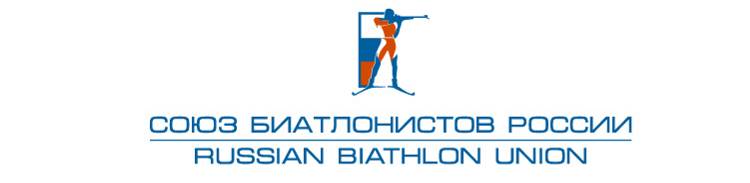 Правлением Общероссийской общественнойорганизации Федерации биатлона«Союз биатлонистов России»Протокол № 09-18 от 11.10.2018г.Критерии отбора в сборную команду России по биатлонудля участия в XIV Европейском юношеском Олимпийском зимнем фестивале в 2019 г. среди юношей и девушек, 09.02-16.02.2019, г. Сараево (Босния и Герцеговина)Состав команды: 4 юноши и 4 девушки (2001-2002г.р.).В состав сборной команды России включаются спортсмены по итогам их участия в отборочных соревнованиях:1 этап: Всероссийское соревнование «Приз памяти Н.Романова и Б.Белоносова» г. Екатеринбург, 20-26 декабря 2018г. (по результатам этого соревнования 20 юношей и 20 девушек 2002г.р. допускаются к участию в соревновании «Приз памяти Р.Звонкова» по группе 2000-2001г.р.) индивидуальная гонкаспринт2 этап: Всероссийское соревнование «Приз памяти Р.Звонкова» г. Екатеринбург, 04-11 января 2019г. спринт в смешанных группах 2000-2002г.г.спринт в смешанных группах 2000-2002г.г.Очки начисляются  с 1 по 6 место:1 место – 7 очков2 место – 5 очков3 место – 4 очка4 место – 3 очка5 место – 2 очка6 место – 1 очкоОтбирается по 4 спортсмена (юноши, девушки) по наибольшей сумме очков, набранных в двух гонках (спринт + спринт). При равном количестве очков преимущество имеет спортсмен, занявший: большее количество призовых мест имеющий лучший результат на последнем спринте Спортсмены 2001 г.р. прошедшие отбор на ПМ для участия в ЕЮОЗФ не допускаются.Спортсменам, прошедшим отбор, необходимо иметь действующий заграничный паспорт, шенгенскую визу на период с 08.01.2019 по  09.02.2019  и Согласие родителей на выезд за рубеж.